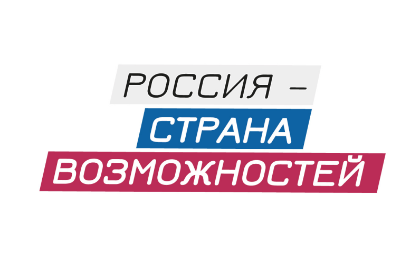 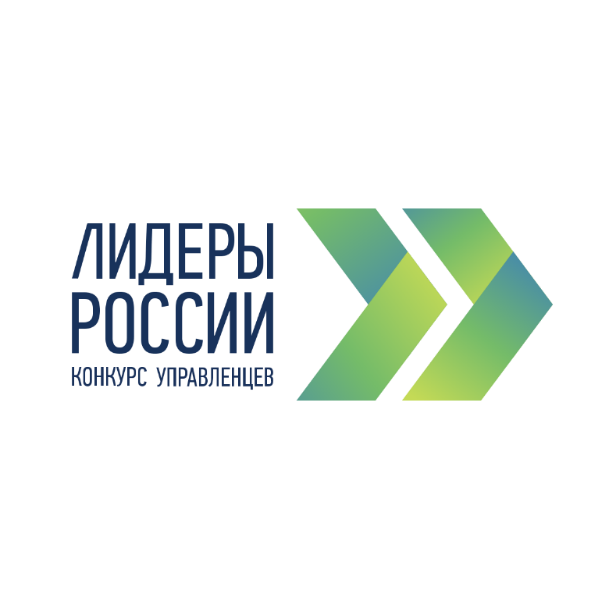 Справка о проведении конкурса управленцев 
«Лидеры России» 2021-2022 гг.26 марта 2021 года Президент России, Председатель Наблюдательного совета АНО «Россия – страна возможностей» Владимир Путин поддержал запуск четвертого конкурса управленцев «Лидеры России» 2021-2022 гг.Старт заявочной кампании был дан 31 марта 2021 года во время онлайн-трансляции презентации-открытия четвертого конкурса «Лидеры России».Конкурс «Лидеры России» реализуется автономной некоммерческой организацией «Россия – страна возможностей» по поручению Президента России с 2017 года и является флагманским проектом одноименной платформы, которая объединяет 26 самостоятельных проектов. Конкурс проводится при поддержке Российской академии народного хозяйства и государственной службы при Президенте РФ.«Лидеры России» — открытый Конкурс для руководителей нового поколения, формирующий сообщество лидеров, которые определят будущее России.Цель Конкурса – выявление, развитие и поддержка перспективных руководителей, обладающих высоким уровнем лидерских качеств и управленческих компетенций. Конкурсный отбор участников проводится на основе многоступенчатой системы отбора, с помощью которой оценивается уровень развития управленческих компетенций. Участие в проекте доступно жителям любой географической точки мира.Конкурс поддерживают партнеры - крупнейшие российские компании (ОАО «РЖД», ПАО «Сбербанк», ПАО «Газпромнефть», ПАО «Ростелеком», ПАО «Россети», ГК «Росатом», ГК «Роскосмос», ПАО «ГМК «Норильский Никель», ГК «Ростех», ПАО «Интер-РАО», ПАО «НЛМК», ПАО «ГК «Роснефть», ПАО «Русгидро , ПАО «СИБУР Холдинг», ПАО «Лукойл»), а также Российский фонд прямых инвестиций, Телевизионная сеть RT (Russia today), Альпина Паблишер, ЛитРес и генеральный технический партнер – Mail.ru Group. Привлечение партнеров направлено на адресную поддержку финалистов и победителей конкурса.За три сезона проведения конкурса назначение на высокие должности получили более 270 «Лидеров России». Шестеро победителей конкурса заняли позиции заместителей федеральных министров, двое участников первого сезона стали главами регионов, четверо участников — главами городов. Помимо этого, конкурсанты заняли должности главврачей больниц, ректоров и проректоров вузов, заместителей губернаторов, региональных министров и глав департаментов, топ-менеджеров крупных компаний. Число регистраций за три года: 660 106.2017-2018 гг.: 199 076 человек из всех регионов России, 103 стали победителями;2018-2019 гг.: 227 200 заявок из всех регионов России и 68 стран мира, победили в конкурсе 104 человека;2019-2020 гг.: 233 830 заявок из всех регионов России и 68 стран мира, победили в конкурсе 106 человек.Этапы конкурса «Лидеры России» 2021-2022 гг.:Регистрация: 31 марта – 26 апреля 2021 г.Дистанционный этап: 29 апреля – 11 июня 2021 г.Очный этап: август – декабрь 2021 г.Суперфинал: март 2022 г.Нововведения конкурса «Лидеры России» 2021-2022 гг.:Общий Конкурс заменят 8 треков: «Государственное управление» «Бизнес и промышленность»«Наука»«Здравоохранение»«Информационные технологии»«Культура» «Международный трек»«Студенты»На этапе регистрации участник имеет право выбрать один трек для участия в Конкурсе.По итогам Конкурса победители получают карьерные консультации от топ-менеджеров крупнейших компаний России и выдающихся государственных деятелей страны в рамках программы наставничества.Треки конкурса управленцев «Лидеры России» 2021-2022 гг.«Государственное управление»Цель трека «Государственное управление» - выявить наиболее перспективных руководителей новой формации для системы государственного управления.Наставники трека – известные государственные деятели России. Требования к участникам: Гражданство РФ;Возраст до 55 лет;Наличие управленческого опыта не менее двух лет;Высшее образование.Победители получат:Наставничество от известных государственных деятелей России;Стажировки и вакансии в федеральных и региональных органах исполнительной власти РФ;Образовательные сертификаты.«Бизнес и Промышленность»Цель трека «Бизнес и промышленность» - выявить наиболее перспективные кадры в реальном секторе экономики.Наставники трека – сильнейшие управленцы в области бизнеса и промышленности России.Требования к участникам: Возраст до 55 лет;Наличие управленческого опыта не менее двух лет.Победители получат:Наставничество от сильнейших управленцев в области бизнеса и промышленности России;Стажировки и вакансии в крупных компаниях и корпорациях;Образовательные сертификаты. «Наука»Цель трека «Наука» — сформировать сообщество лидеров научно-технологического развития, разделяющих общие ценности и готовых брать на себя ответственность за научно-технологическое развитие страны.Наставники трека – Члены Совета при Президенте РФ по науке и образованию, руководители крупнейших вузов и научных организаций.Требования к участникам: Гражданство РФ;Возраст до 55 лет;Высшее образование;Наличие управленческого опыта не менее двух лет;Опыт работы в сфере исследований и разработок;Наличие не менее одной научной (научно-популярной) публикации или патента.Победители получат:Образовательные программы от ведущих вузов и научных организаций для финалистов трека;Стажировки и вакансии в профильных министерствах, ведущих вузах и научных организациях, крупных корпорациях; Членство в Координационном совете по делам молодежи в научной и образовательной сферах Совета при Президенте РФ по науке и образованию;Наставников из числа членов Совета при Президенте РФ по науке и образованию, руководителей крупнейших вузов и научных организаций, глав корпораций и ведущих российских ученых.Трек «Здравоохранение»Цель трека «Здравоохранение» — выявить наиболее перспективные кадры в рядах системы здравоохранения России. Сформировать состав государственного кадрового резерва для разных уровней должностей.Наставники трека – лучшие специалисты России в области охраны здоровья.Требования к участникам:Возраст до 55 лет;Наличие опыта управления в сфере здравоохранения не менее двух лет;Образование: высшее медицинское или в сфере организации здравоохранения.Победители получат:Повышение квалификации в ведущих вузах страны;Наставничество от лучших специалистов России в области охраны здоровья;Стажировки и вакансии в Министерстве здравоохранения России, региональных ведомствах, подведомственных научных и учебных учреждениях.Трек «Информационные технологии»Цель трека «Информационные технологии» - выявить специалистов с высоким потенциалом, способных создавать будущее с помощью цифровых технологий.Наставники трека – лучшие в России представители сферы информационных технологий и инноваций.Требования к участникам:Возраст до 55 лет;Наличие управленческого опыта не менее двух лет.Победители получат:Наставничество от лучших представителей сферы информационных технологий и инноваций в России; Приглашение на работу в органы государственной власти и подведомственные организации (реализующие проекты цифровой трансформации), компании с государственным участием и крупные холдинги.Финалисты получат:Стажировки и вакансии в органах государственной власти и подведомственных организациях, реализующих проекты цифровой трансформации, компаниях с государственным участием, крупных холдингах;Повышение квалификации в лучших учебных заведениях страны, специализирующихся на подготовке руководителей цифровой трансформации;Участие в международных ИТ-форумах в статусе почетных гостей (оплата проезда, проживание и участие во всех закрытых мероприятиях);Участие в работе общественных и экспертных советов органов государственной власти.Трек «Культура»Цель трека «Культура» - выявить наиболее перспективные кадры в сфере культуры, искусства и образования. Наставники трека - лучшие специалисты России в области культуры и искусства.Требования к участникам:Возраст до 55 лет;Наличие управленческого опыта не менее двух лет;Высшее образование.Победители получат:Наставничество от лучших специалистов России в области культуры;Победители смогут принять участие в крупнейших международных культурных форумах и выставках, а также пройти стажировку в центральном аппарате Минкультуры России и подведомственных ему учреждениях;Возможность занять высокие должности в Министерстве культуры России, региональных ведомствах, подведомственных научных и учебных учреждениях;Сертификаты на прохождение образовательных программ и стажировок в ведущих вузах и научных организациях в сфере культуры. Международный трек (о дате запуска этого трека будет сообщено дополнительно). Цель «Международного трека» - сформировать единое информационное поле для выстраивания международных отношений, привлечь высококвалифицированные кадры со всего мира.Требования к участникам:Гражданство иностранного государства;Возраст до 55 лет;Наличие управленческого опыта не менее двух лет.Рассматривается возможность упрощенного варианта получения вида на жительство и российского гражданства для победителей трека.Трек «Студенты» (о дате запуска этого трека будет сообщено дополнительно).Цель трека «Студенты» - выявить наиболее перспективные молодые кадры с управленческим потенциаломФиналисты и победители конкурса «Лидеры России» станут наставниками для студентов, показавших наилучший результат.Требования к участникам:Возраст - от 18 до 25 лет (или не более 2х лет с момента получения первого высшего образования);Студенты ссузов, вузов, магистранты, аспиранты и т.д.;Требования к управленческому опыту не предъявляются.Победители получат:Стажировки в органах государственного управления и в крупных корпорациях;Сертификаты на дополнительное образование;Возможность встречи победителей трека с наставниками конкурса «Лидеры России».